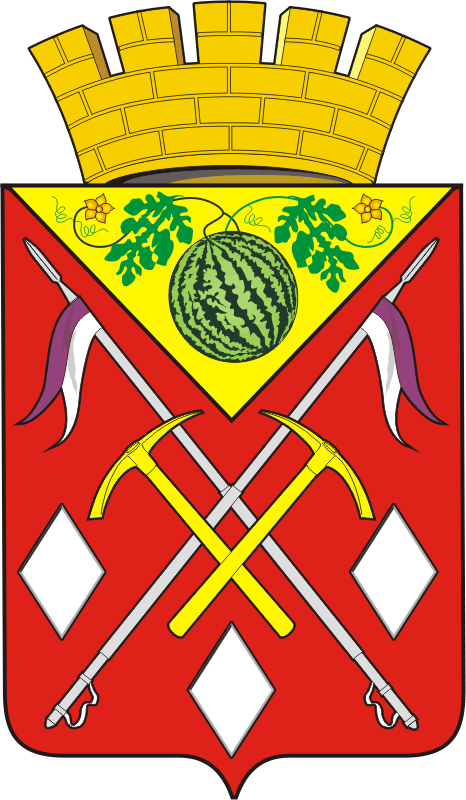                                                     СОВЕТ ДЕПУТАТОВМУНИЦИПАЛЬНОГО ОБРАЗОВАНИЯСОЛЬ-ИЛЕЦКИЙ ГОРОДСКОЙ ОКРУГОРЕНБУРГСКОЙ ОБЛАСТИ 36 заседание         	                                               	                           II созыв30.08.2023  		                                                                            г. Соль-ИлецкРЕШЕНИЕ № 285О внесении изменений в решение  Совета депутатов от  29.05.2019  № 785 «Об утверждении Положение о старостах сельских населенных пунктов, входящих в состав муниципального образования Соль-Илецкий городской округ Оренбургской области»        На основании статьи 27.1 Федерального закона от 06.10.2003 № 131-ФЗ «Об общих принципах организации местного самоуправления в Российской Федерации», статьи 27.2 Закона Оренбургской области от 21.02.1996 «Об организации местного самоуправления в Оренбургской области», статьи 11.1 Устава муниципального образования Соль-Илецкий городской округ Оренбургской области,  Совет депутатов муниципального образования Соль-Илецкий городской округ  решил:1. Внести в решение  Совета депутатов от  29.05.2019  № 785 «Об утверждении Положения о старостах сельских населенных пунктов, входящих в состав муниципального образования Соль-Илецкий городской округ Оренбургской области» (в редакции решения от 23.06.2021 № 92), следующие изменения:1) в наименовании и пункте 1 решения слова «старостах сельских населенных пунктов, входящих в состав» заменить  словами «сельских старостах»;2) в приложении к  решению:а) в наименовании Положения слова «старостах сельских населенных пунктов, входящих в состав» заменить  словами «сельских старостах»;б) в абзаце первом Положения слова «старостах сельских населенных пунктов, входящих в состав» заменить  словами «сельских старостах»;в) в абзаце втором  Положения слова «старосты сельского населенного пункта (поселка, села, деревни), входящего в состав» заменить  словами «сельского старосты»;г) в части 1 статьи 1 после слова «староста» слова «сельского населенного пункта» исключить;д) части 3, 4  статьи 1 изложить в следующей редакции:«3. Староста назначается Советом депутатов муниципального образования Соль-Илецкий городской округ Оренбургской области (далее – Совет депутатов) по представлению схода граждан сельского населенного пункта. Староста назначается из числа граждан Российской Федерации, проживающих на территории данного сельского населенного пункта и обладающих активным избирательным правом, либо граждан Российской Федерации, достигших на день представления сходом граждан 18 лет и имеющих в собственности жилое помещение, расположенное на территории данного сельского населенного пункта. 	4. Староста не является лицом, замещающим государственную должность, должность государственной гражданской службы, муниципальную должность, за исключением муниципальной должности депутата представительного органа муниципального образования, осуществляющего свои полномочия на непостоянной основе, или должность муниципальной службы, не может состоять в трудовых отношениях и иных непосредственно связанных с ними отношениях с органами местного самоуправления.».е) Дополнить статью 1 частью 4.1 следующего содержания:«4.1 Старостой не может быть назначено лицо:1) замещающее государственную должность, должность государственной гражданской службы, муниципальную должность, за исключением муниципальной должности депутата представительного органа муниципального образования, осуществляющего свои полномочия на непостоянной основе, или должность муниципальной службы;2) признанное судом недееспособным или ограниченно дееспособным;3) имеющее непогашенную или неснятую судимость.».ж) в абзаце первом части 1 статьи 4 после слова «староста» слова «сельского населенного пункта» исключить;з) в пункте 5 части 1 статьи 4 слова «уставом муниципального образования Соль-Илецкий городской округ Оренбургской области и (или) нормативными правовыми актами Соль-Илецкого городского округа в соответствии с» исключить;и) в абзаце первом части 2 статьи 4 после слова «староста» слова «сельского населенного пункта» исключить;к) пункты 6, 7  части 2 статьи 4 изложить в следующей редакции:«6) выезда за пределы Российской Федерации на постоянное место жительства;7) прекращения гражданства Российской Федерации либо гражданства иностранного государства - участника международного договора Российской Федерации, в соответствии с которым иностранный гражданин имеет право быть избранным в органы местного самоуправления, наличия гражданства (подданства) иностранного государства либо вида на жительство или иного документа, подтверждающего право на постоянное проживание на территории иностранного государства гражданина Российской Федерации либо иностранного гражданина, имеющего право на основании международного договора Российской Федерации быть избранным в органы местного самоуправления, если иное не предусмотрено международным договором Российской Федерации;»л) в приложениях 1,2,3 к Положению  слова «старостах сельских населенных пунктов, входящих в состав» заменить  словами «сельских старостах».          2. Возложить  контроль за исполнением решения на постоянную комиссию Совета депутатов по вопросам муниципальной службы, правопорядку, труду, работе с общественными и религиозными объединениями, национальным вопросам и делам военнослужащих и казачества.          3. Установить, что настоящее решение  вступает в силу после его официального опубликования (обнародования).Разослано: депутатам Совета депутатов  Соль-Илецкого городского округа - 20 экз., администрация Соль-Илецкого городского округа – 1 экз., прокуратура Соль-Илецкого района - 1 экз.; в дело - 1 экз.Председатель Совета депутатов муниципального образования Соль-Илецкий городской округ_________________ Н.А. КузьминГлавамуниципального образования Соль-Илецкий городской округ_________________ В.И. Дубровин